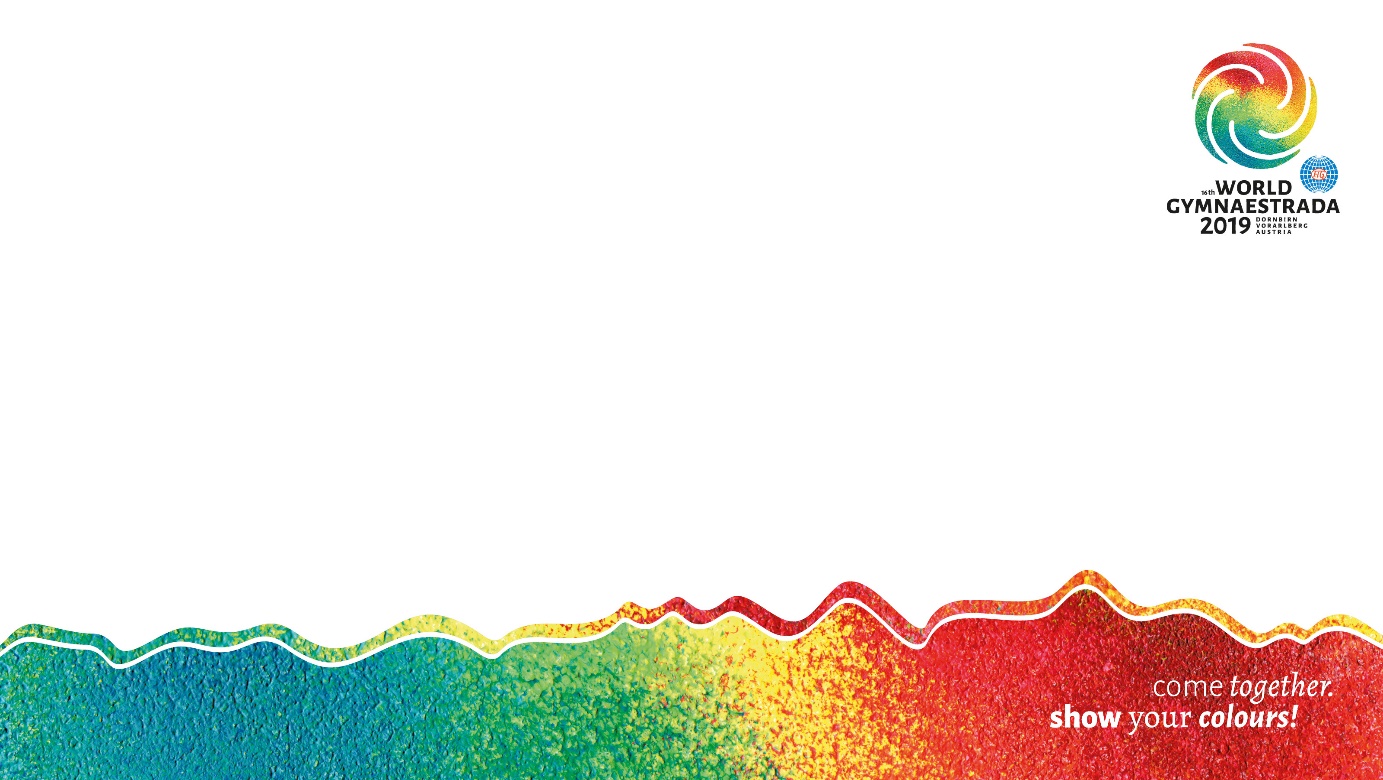 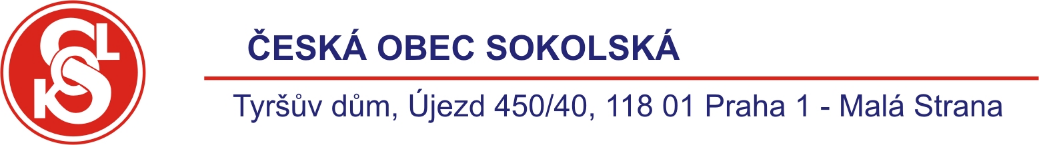 Zjištění zájmu za župuodeslat do 10. 12. 2017 na e-mail odbor.vsestrannosti@sokol.eu
Skladba SPOLUKontaktní osoba za župu: Počet cvičenců:   Jméno a příjmení	     Datum narození		E-mail			TelefonŘádky tabulky lze libovolně přidávat kliknutím na ikonku plus při ukázání myší na levý okraj tabulky.Skladba BORCIKontaktní osoba za župu: Počet cvičenců:   Jméno a příjmení	     Datum narození		E-mail			TelefonŘádky tabulky lze libovolně přidávat kliknutím na tlačítko plus při ukázání myší na levý okraj tabulky.ŽupaPočet cvičenců